№1. Помоги маленькому кротёнку выйти из норки.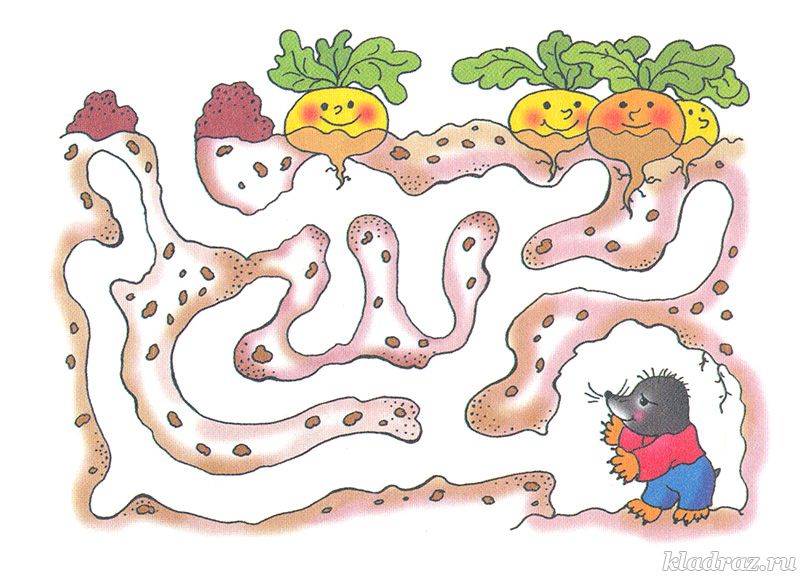 №2. Миша очень любит плавать и решил позагорать на острове. Как ему туда добраться?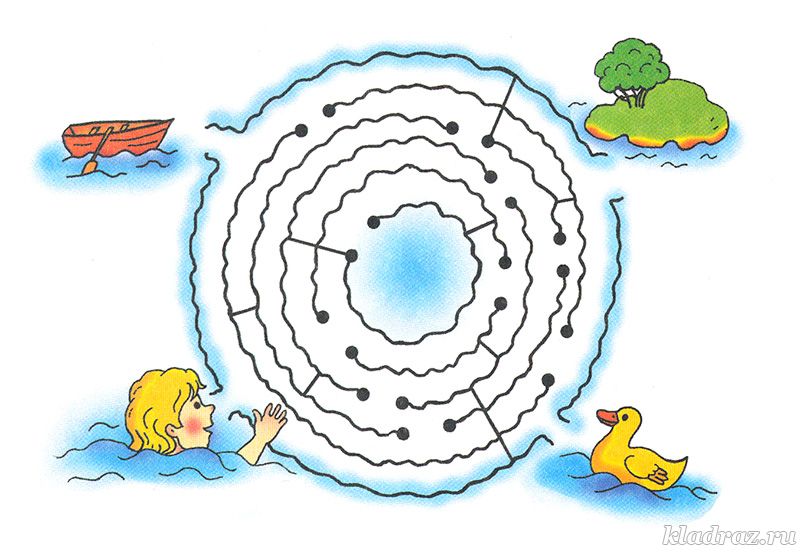 №3. Миша и Маша собрались за грибами. Как им пройти к лесу?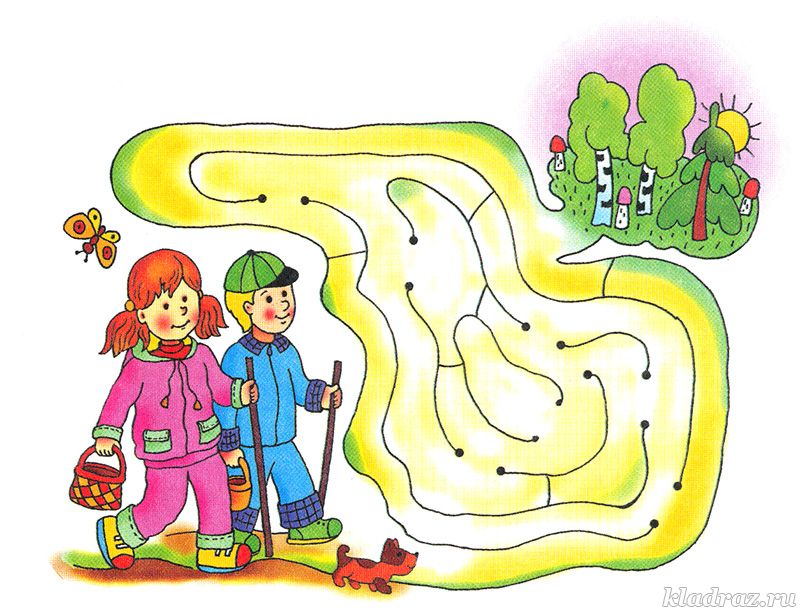 №4. Дрессировщик подготовил новый цирковой номер. Пройди по лабиринту и узнаешь, кто участвует в номере.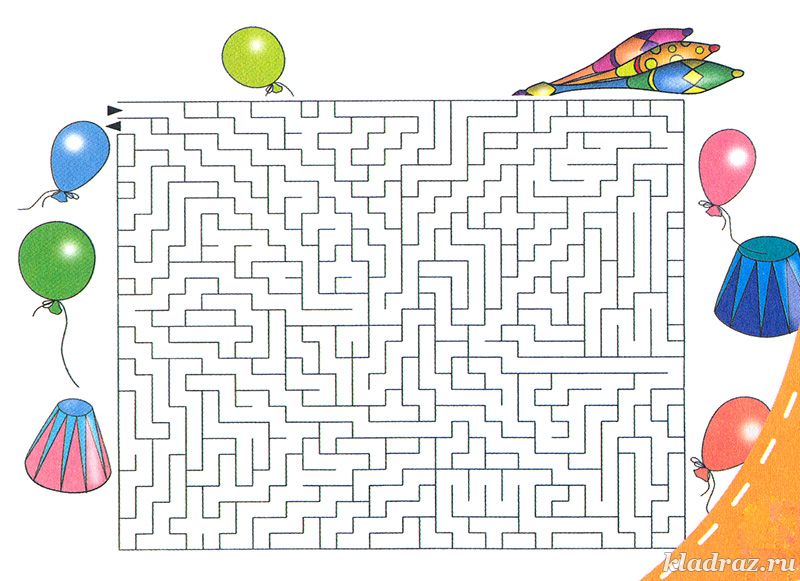 №5. Помоги лягушонку и мышонку добраться до своих лакомств и не попасться кошке.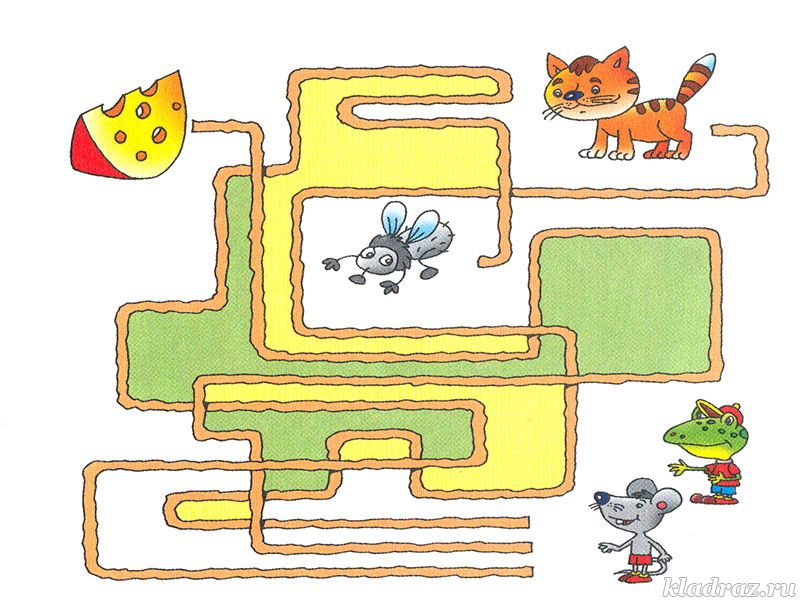 №6. Помоги карандашику найти путь к рисунку, который он нарисовал.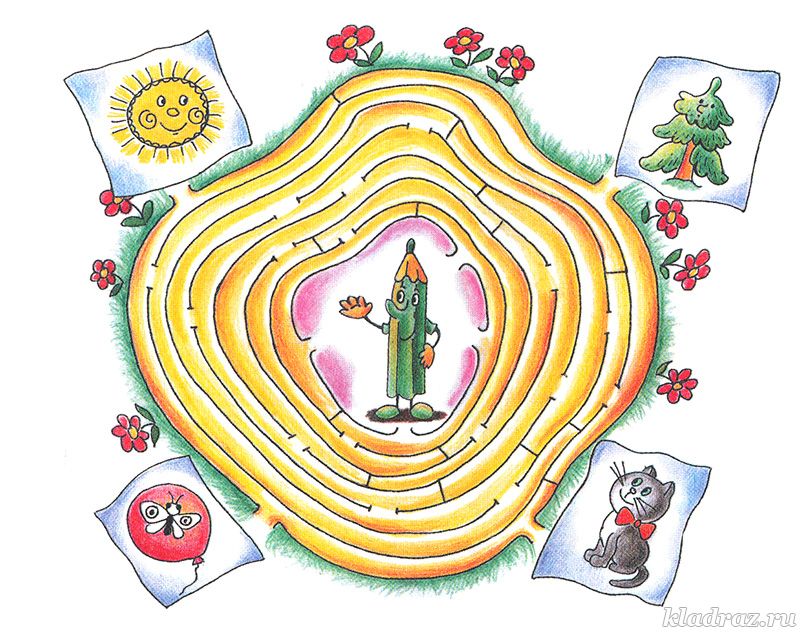 №7. Автобус с детьми подъехал к зоопарку. Помоги детям пройти по лабиринту к воротам.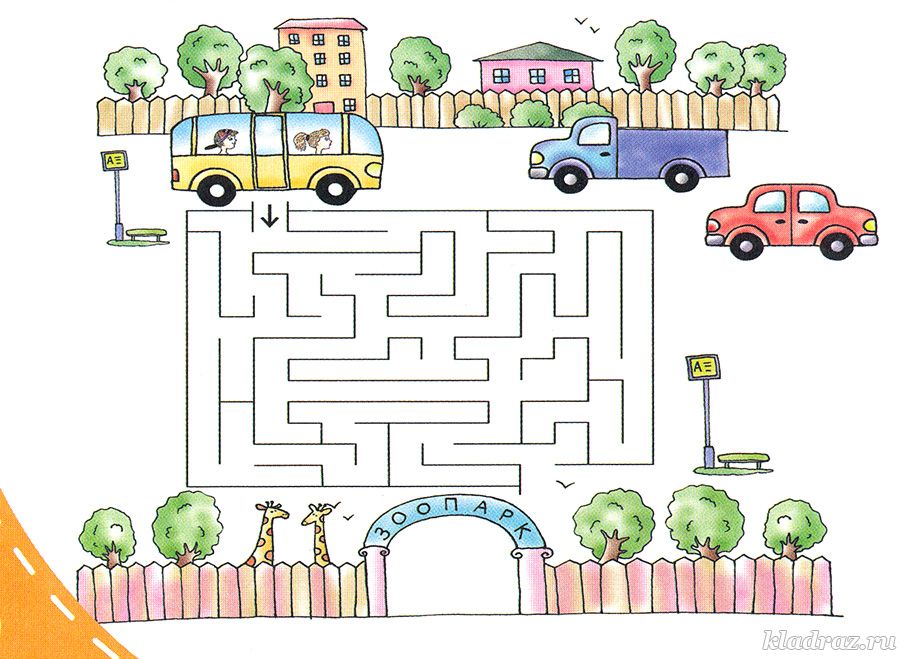 №8. Помоги Тёме выбраться из лабиринта и собрать по пути все пятёрки. Но смотри, чтобы он не попался злющим двойкам.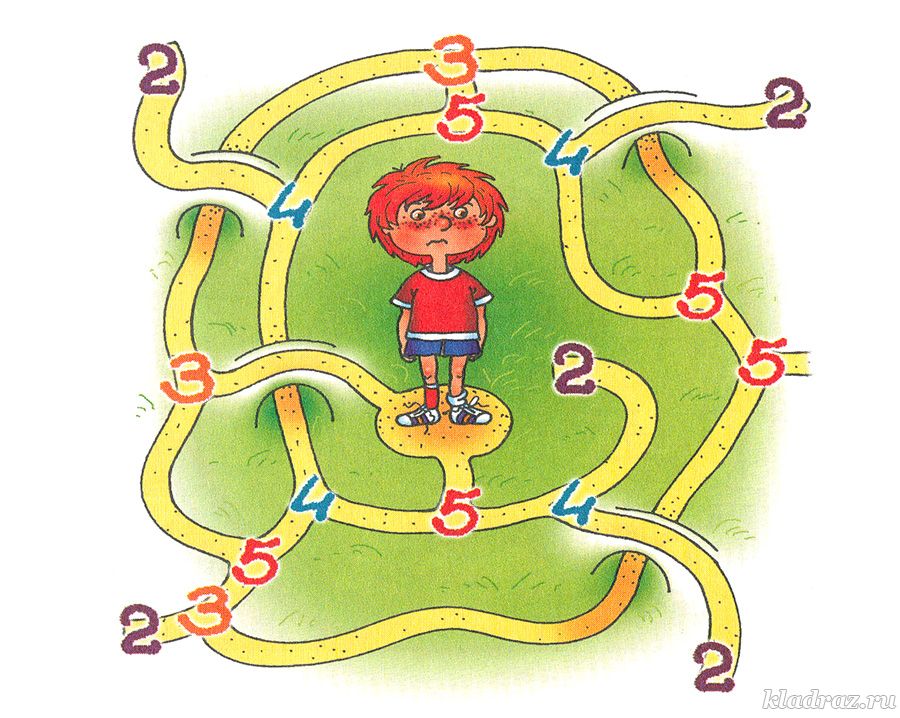 №9. Кот расставил ловушки, чтобы поймать мышонку. Мышонку надо пробраться к своей норке. Помоги ему найти безопасный путь.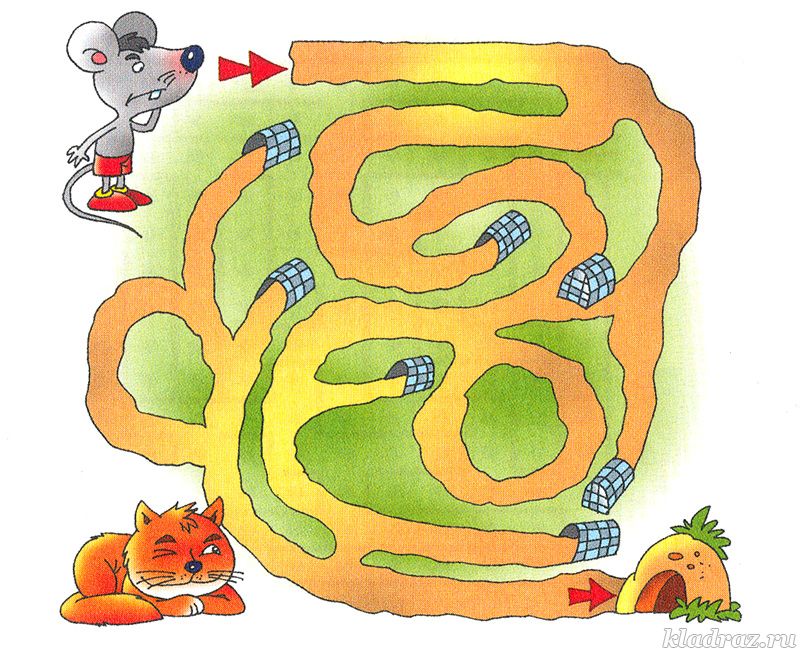 №10. Как лягушонку пройти по лабиринту, чтобы не попасть в тупик?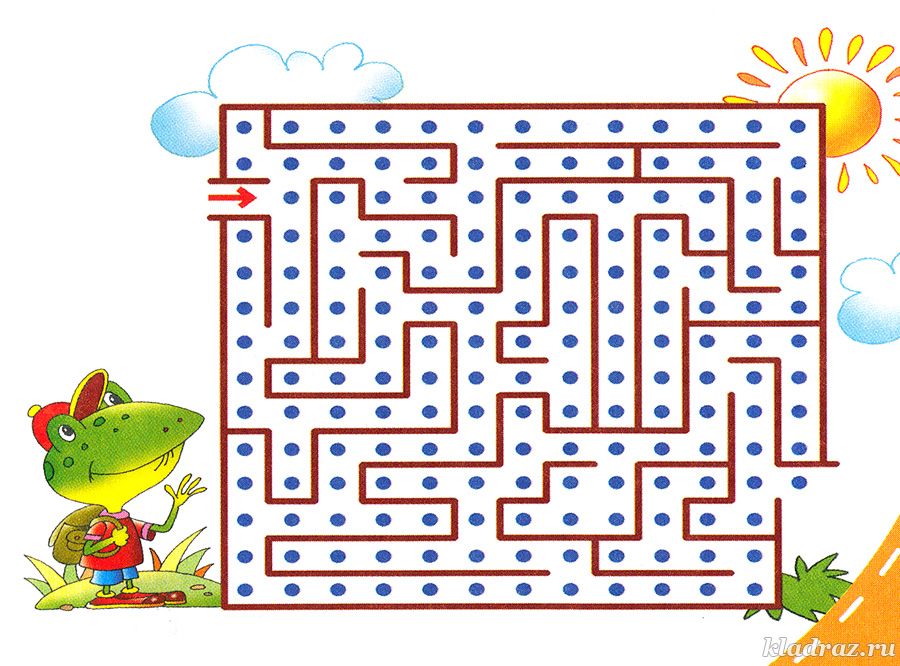 №11. Пройди по лабиринту и узнаешь, что может держаться на потолке.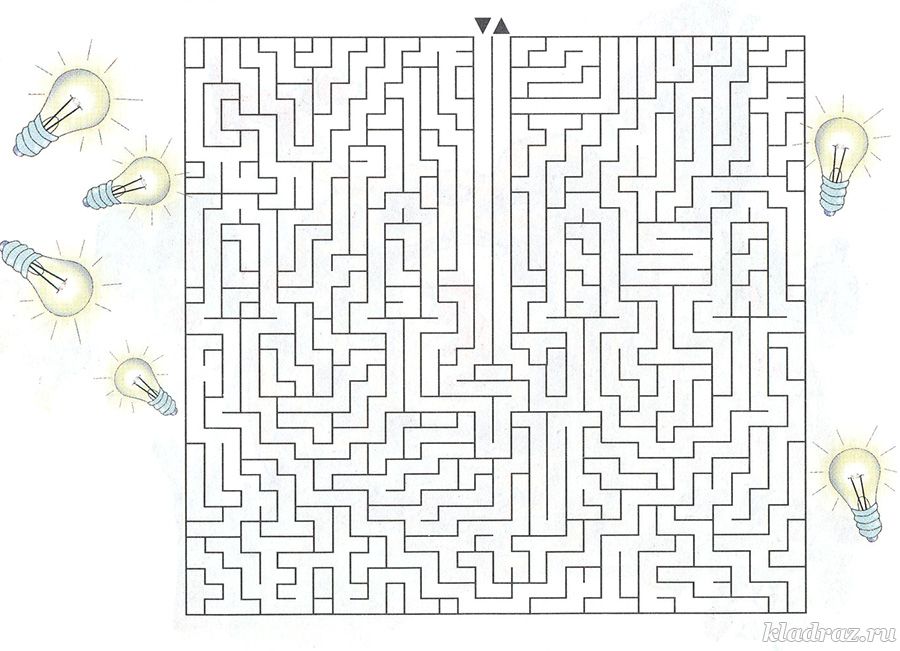 №12. Проведи мишку к безопасному выходу из берлоги.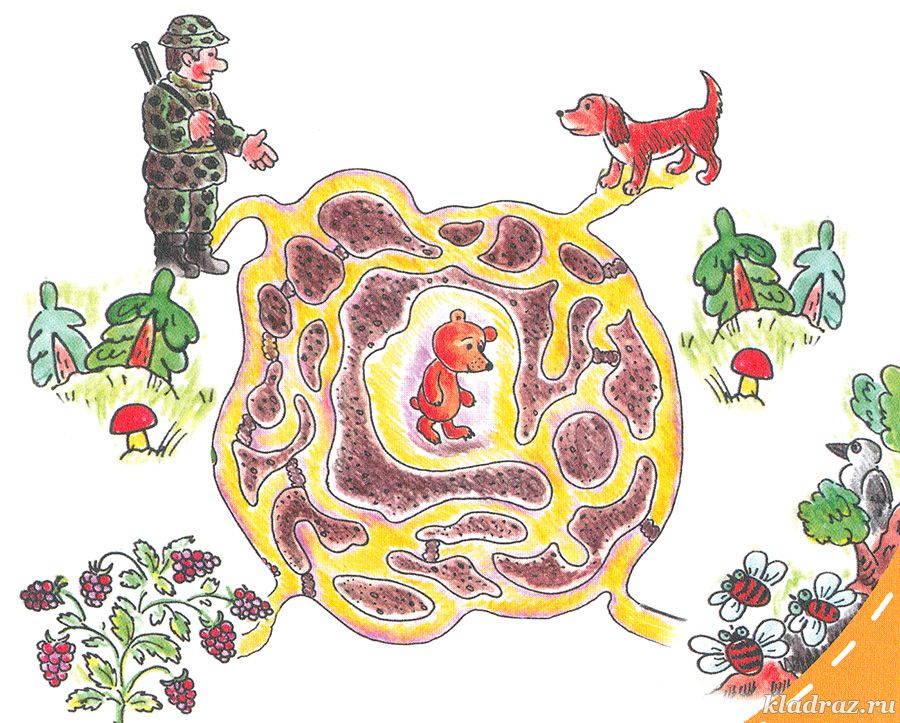 №13. Помоги муравью пройти через муравейник.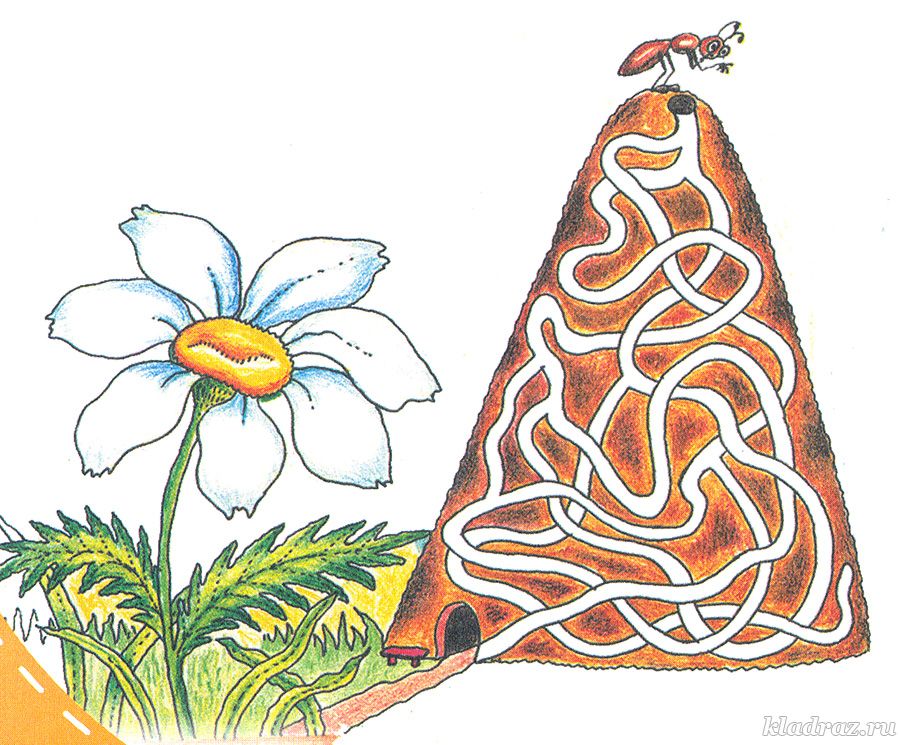 №14. Как астронавту пройти к кабине капитана.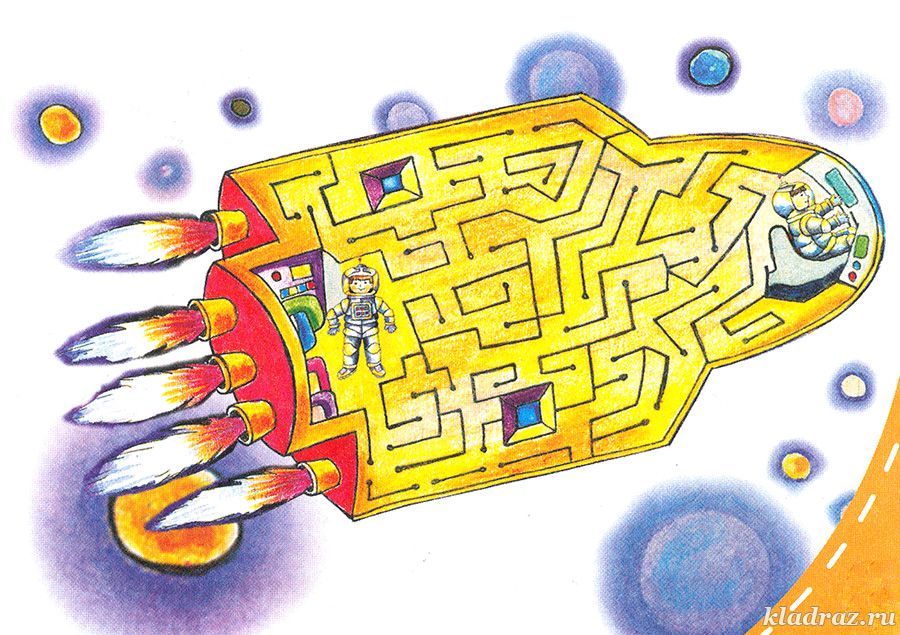 №15. Помоги мальчику дойти до школы, обойдя все мосты. По каждому из них можно пройти только один раз.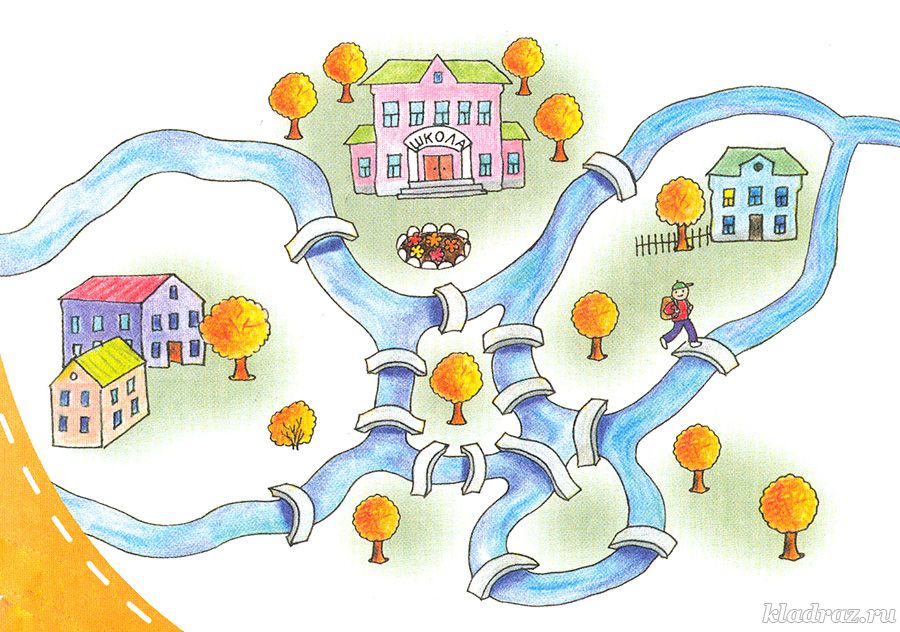 №16. Чтобы гусеница могла превратиться в бабочку, её нужно выбраться из груши. Помоги ей.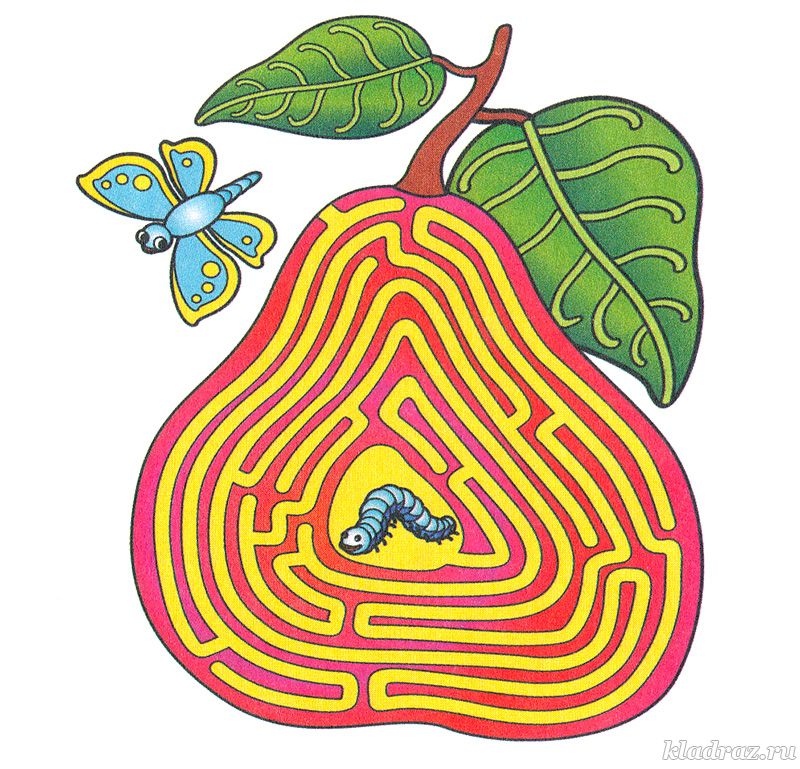 